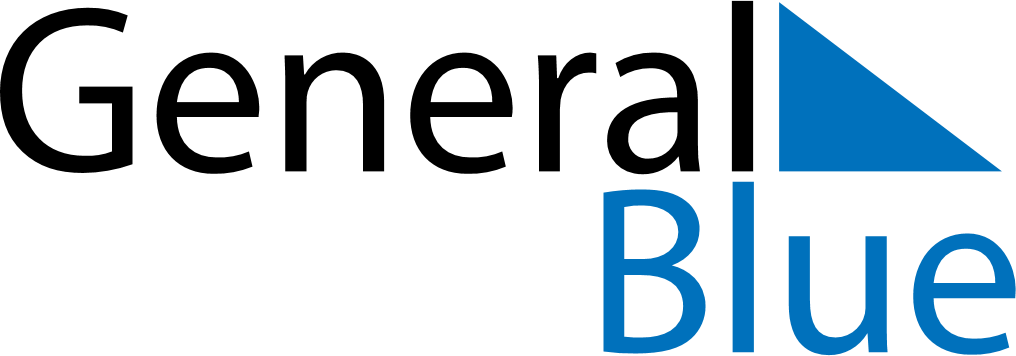 August 2024August 2024August 2024August 2024August 2024August 2024Balashikha, RussiaBalashikha, RussiaBalashikha, RussiaBalashikha, RussiaBalashikha, RussiaBalashikha, RussiaSunday Monday Tuesday Wednesday Thursday Friday Saturday 1 2 3 Sunrise: 4:33 AM Sunset: 8:35 PM Daylight: 16 hours and 1 minute. Sunrise: 4:35 AM Sunset: 8:33 PM Daylight: 15 hours and 58 minutes. Sunrise: 4:37 AM Sunset: 8:31 PM Daylight: 15 hours and 54 minutes. 4 5 6 7 8 9 10 Sunrise: 4:39 AM Sunset: 8:29 PM Daylight: 15 hours and 50 minutes. Sunrise: 4:41 AM Sunset: 8:27 PM Daylight: 15 hours and 46 minutes. Sunrise: 4:43 AM Sunset: 8:25 PM Daylight: 15 hours and 42 minutes. Sunrise: 4:44 AM Sunset: 8:23 PM Daylight: 15 hours and 38 minutes. Sunrise: 4:46 AM Sunset: 8:20 PM Daylight: 15 hours and 34 minutes. Sunrise: 4:48 AM Sunset: 8:18 PM Daylight: 15 hours and 29 minutes. Sunrise: 4:50 AM Sunset: 8:16 PM Daylight: 15 hours and 25 minutes. 11 12 13 14 15 16 17 Sunrise: 4:52 AM Sunset: 8:14 PM Daylight: 15 hours and 21 minutes. Sunrise: 4:54 AM Sunset: 8:12 PM Daylight: 15 hours and 17 minutes. Sunrise: 4:56 AM Sunset: 8:09 PM Daylight: 15 hours and 13 minutes. Sunrise: 4:58 AM Sunset: 8:07 PM Daylight: 15 hours and 9 minutes. Sunrise: 5:00 AM Sunset: 8:05 PM Daylight: 15 hours and 4 minutes. Sunrise: 5:02 AM Sunset: 8:02 PM Daylight: 15 hours and 0 minutes. Sunrise: 5:04 AM Sunset: 8:00 PM Daylight: 14 hours and 56 minutes. 18 19 20 21 22 23 24 Sunrise: 5:06 AM Sunset: 7:58 PM Daylight: 14 hours and 51 minutes. Sunrise: 5:08 AM Sunset: 7:55 PM Daylight: 14 hours and 47 minutes. Sunrise: 5:10 AM Sunset: 7:53 PM Daylight: 14 hours and 43 minutes. Sunrise: 5:11 AM Sunset: 7:50 PM Daylight: 14 hours and 38 minutes. Sunrise: 5:13 AM Sunset: 7:48 PM Daylight: 14 hours and 34 minutes. Sunrise: 5:15 AM Sunset: 7:45 PM Daylight: 14 hours and 30 minutes. Sunrise: 5:17 AM Sunset: 7:43 PM Daylight: 14 hours and 25 minutes. 25 26 27 28 29 30 31 Sunrise: 5:19 AM Sunset: 7:40 PM Daylight: 14 hours and 21 minutes. Sunrise: 5:21 AM Sunset: 7:38 PM Daylight: 14 hours and 16 minutes. Sunrise: 5:23 AM Sunset: 7:35 PM Daylight: 14 hours and 12 minutes. Sunrise: 5:25 AM Sunset: 7:33 PM Daylight: 14 hours and 7 minutes. Sunrise: 5:27 AM Sunset: 7:30 PM Daylight: 14 hours and 3 minutes. Sunrise: 5:29 AM Sunset: 7:28 PM Daylight: 13 hours and 58 minutes. Sunrise: 5:31 AM Sunset: 7:25 PM Daylight: 13 hours and 54 minutes. 